The City School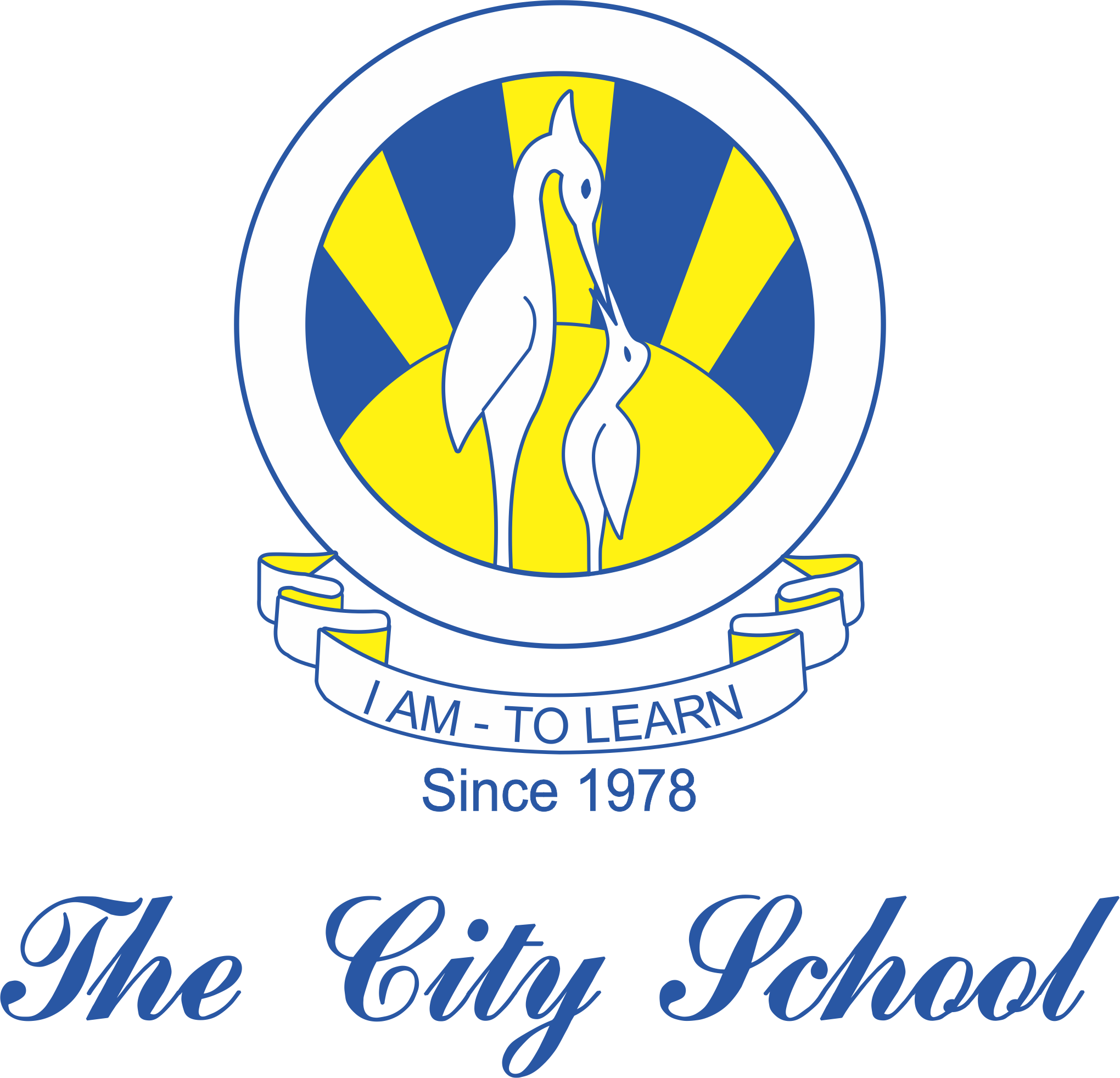 History Class 9Syllabus 1st TermTerm IUnit/TopicIntroduction to Pakistan Studies – Paper 1Cultural and Historical Background to Pakistan MovementReligious thinkersDecline of Mughal EmpireWar of IndependenceWork of Sir Syed Ahmad KhanLanguages (Urdu & other regional languages)RevisionThe Emergence of Paksitan 1906 - 1947Development of Pakistan MovementKhilafat MovementPakistan Movement 1927 - 1939Problems/Solutions facing the sub-continent 1940 - 1947Contributions of Jinnah, Iqbal and Rahmat AliRevision